WYKAZ KOTÓW HODOWLANYCHHODOWCA: Imię i NazwiskoPrzydomek i nr rejestracjiImię i PrzydomekRasaData urodzeniaPłećKod EMSNr Rodowodu i nr S/NNr ChipImię i PrzydomekRasaData urodzeniaPłećKod EMSNr Rodowodu i nr S/NNr ChipImię i PrzydomekRasaData urodzeniaPłećKod EMSNr Rodowodu i nr S/NNr ChipImię i PrzydomekRasaData urodzeniaPłećKod EMSNr Rodowodu i nr S/NNr Chip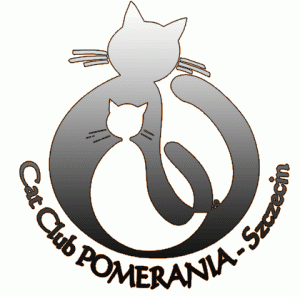 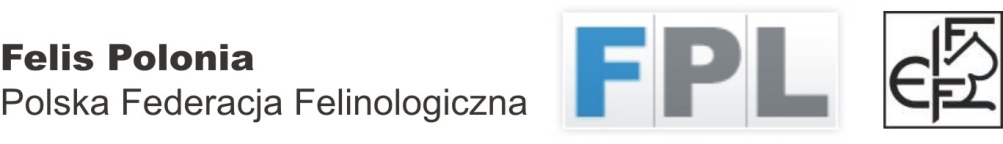 